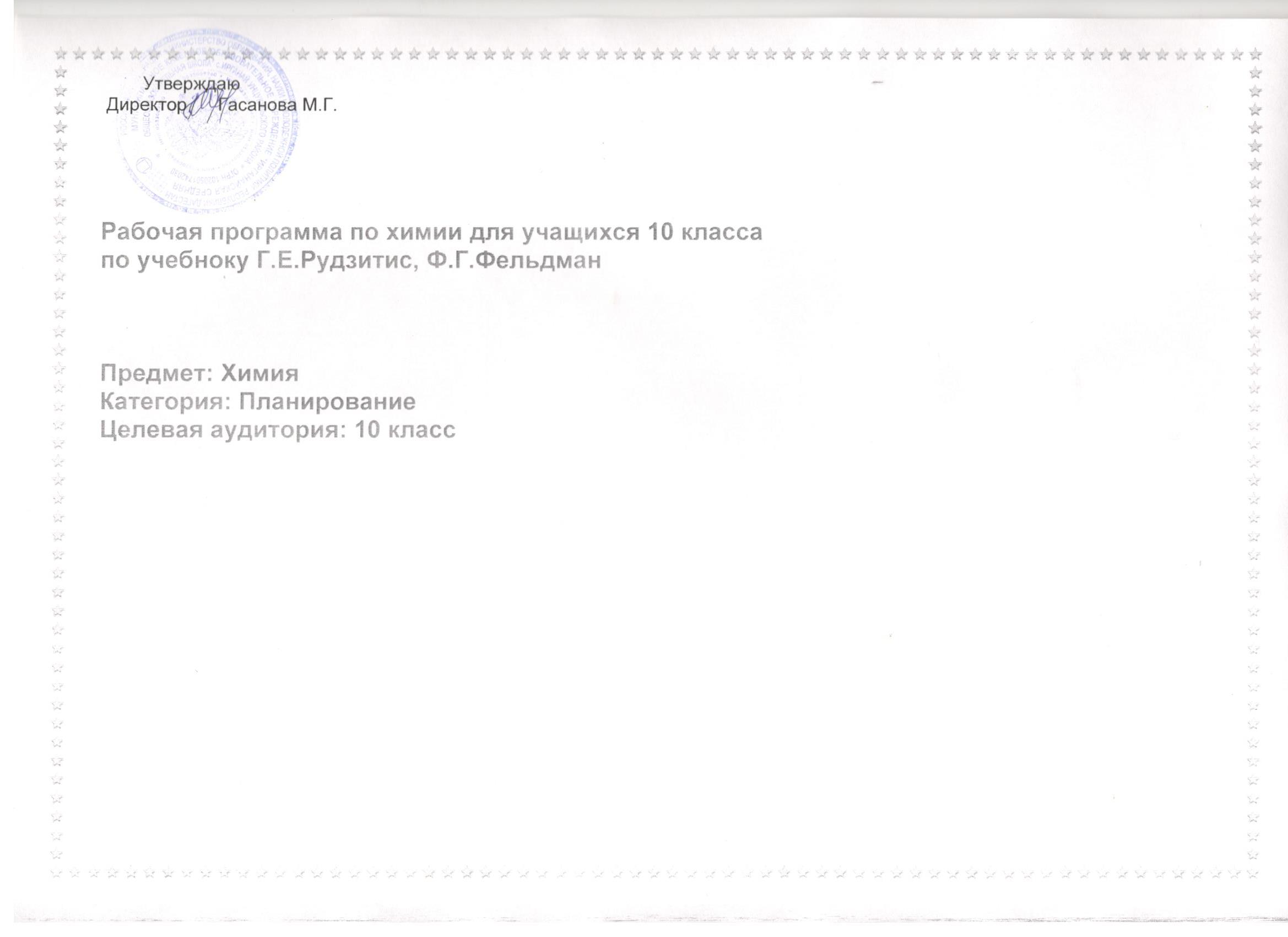       Пояснительная запискаРабочая программа по химии составлена на основе следующих документов:Федерального компонента государственного образовательного стандарта начального общего, основного общего и среднего (полного) общего образования (Приказ МО РФ от 05.03.2004 г. № 1089),Примерной программы среднего (полного) общего образования по химии МО РФ 2004 г.Авторской программы по химии Н. Н. Гара (Химия. Программы общеобразовательных учреждений. 10-11 классы Москва« Просвещение» 2008г)Изучение учебного предмета осуществляется основаниинормативно-правовых документов:1) Федерального закона Российской Федерации от 29 декабря 2012 г. № 273-ФЗ «Об образовании в Российской Федерации»;2) Приказа Министерства образования РФ от 09.03.2004г. №1312 «Об утверждении федерального базисного учебного плана и примерных учебных планов общеобразовательных учреждений, реализующих программы общего образования »;3)Приказа Минобрнауки «Об утверждении федеральных перечней учебников, рекомендованных (допущенных) к использованию в образовательном процессе в образовательных учреждениях, реализующих образовательные программы общего образования и имеющих государственную аккредитацию, на 2015-2016 учебный год»;4)Постановления Главного государственного санитарного врача Российской Федерации от 29 декабря 2010 г. « Об утверждении СанПиН 2.4.2.2821-10 «Санитарно-эпидемиологические требования к условиям и организации обучения в общеобразовательных учреждениях» ;5)Приказа Министерства образования и науки РФ от 30.08. 2013 г. №1015 «Об утверждении порядка организации и осуществления образовательной деятельности по основным общеобразовательным программам начального общего, основного общего и среднего общего образования».6) Приказа департамента образования и науки Брянской области от 26.03.15.№ 776 « О базисном учебном плане общеобразовательных организаций Брянской области на 2015-2016 учебный год»;7) Учебного плана МБОУ «Макаричская средняя общеобразовательная школа» на 2015-2016 учебный год.8) Годового календарного учебного графика МБОУ «Макаричская средняя общеобразовательная школа» на 2015-2016 учебный год.Согласно учебному планы школы на 2019 – 2020 учебный год на курс химии в 10 классе отводится 70 часов ( 2 часа в неделю). Обучение ведётся по учебнику: «Химия 10 класс, авторы: Г.Е.Рудзитис, Ф.Г.Фельдман, Москва « Просвещение» 2012 год.Рабочая программа предусматривает следующие формы контроля: контрольные работы, тестирование, устный опрос.Количество часов, на которые рассчитана программаПрограмма предполагает на изучение материала 70 часов в год, 2 часа в неделю(из расчета 35учебных недель) по программе (4 часа – резервное время),из них: для проведения контрольных работ -5 часов, практических работ -6 часов.Цели и задачи изучения предмета:освоение знаний о химической составляющей естественно-научной картины мира, важнейших химических понятиях, законах и теориях;овладение умениями применять полученные знания для объяснения разнообразных химических явлений и свойств веществ, оценки роли химии в развитии современных технологий и получении новых материалов;развитие познавательных интересов и интеллектуальных способностей в процессе самостоятельного приобретения химических знаний с использованием различных источников информации, в том числе компьютерных;воспитание убежденности в позитивной роли химии в жизни современного общества, необходимости химически грамотного отношения к своему здоровью и окружающей среде;применение полученных знаний и умений для безопасного использования веществ и материалов в быту, сельском хозяйстве и на производстве, решения практических задач в повседневной жизни, предупреждения явлений, наносящих вред здоровью человека и окружающей среде.Данная программа предусматривает формирование у учащихся общеучебных умений и навыков, универсальных способов деятельности и ключевых компетенций. В этом направлении приоритетами для учебного предмета «химия» в старшей школе на базовом уровне являются:умение самостоятельно и мотивированно организовывать свою познавательную деятельность (от постановки цели до получения и оценки результата);определение сущностных характеристик изучаемого объекта;умение развернуто обосновывать суждения, давать определения, приводить доказательства;оценивание и корректировка своего поведения в окружающей среде;выполнение в практической деятельности и повседневной жизни экологических требований;использование мультимедийных ресурсов и компьютерных технологий для обработки, передачи, систематизации информации, создания баз данных, презентации результатов познавательной и практической деятельности.На основании требований Государственного образовательного стандарта 2004 г. в содержании рабочей программы предполагается реализовать актуальные в настоящее время компетентностный, личностно-ориентированный, деятельностный подходы, которые определяютзадачи обучения:- формирование знаний основ органической химии - важнейших фактов, понятий, законов и теорий, языка науки, доступных обобщений мировоззренческого характера;- развитие умений наблюдать и объяснять химические явления, соблюдать правила техники безопасности при работе с веществами в химической лаборатории и в повседневной жизни;- развитие интереса к органической химии как возможной области будущей практической деятельности;- развитие интеллектуальных способностей и гуманистических качеств личности;- формирование экологического мышления, убежденности в необходимости охраны окружающей среды.Изучение химии в старшей школе на базовом уровне направлено на достижение следующих целей:освоение знаний о химической составляющей естественно-научной картины мира, важнейших химических понятий, законах и теориях;овладение умениями применять полученные знания для объяснения разнообразных химических явлений и свойств веществ, оценки роли химии в развитии современных технологий и получении новых материалов;развитие познавательных интересов и интеллектуальных способностей в процессе самостоятельного приобретения химических знаний с использованием различных источников информации, в том числе компьютерных;воспитание убежденности в позитивной роли химии в жизни современного общества, необходимости химически грамотного отношения к своему здоровью и к окружающей среде;применение полученных знаний и умений для безопасного использования веществ и материалов в быту, сельском хозяйстве и на производстве, решения практических задач в повседневной жизни, предупреждения явлений, наносящих вред здоровью человека и окружающей среде.В курсе 10 класса закладываются основы знаний по органической химии: теория строения органических соединений А.М. Бутлерова, понятия «гомология», «изомерия» на примере углеводородов, кислородсодержащих и других органических соединений, рассматриваются причины многообразия органических веществ, особенности их строения и свойств, прослеживается причинно-следственная зависимость между составом, строением, свойствами и применением различных классов органических веществ, генетическая связь между различными классами органических соединений, а также между органическими и неорганическими веществами. В конце курса даются некоторые сведения о прикладном значении органической химии.Объектами особого внимания являются факты взаимного влияния атомов в молекуле и вопросы, касающиеся механизмов химических реакций.В основу программы положен принцип развивающего обучения. Программа опирается на материал, изученный в 8–9 классах, поэтому некоторые темы курса рассматриваются повторно, но уже на более высоком теоретическом уровне. Такой подход позволяет углублять и развивать понятие о веществе и химическом процессе, закреплять пройденный материал в активной памяти учащихся, а также сохранять преемственность в процессе обучения.Программа обеспечивает сознательное усвоение учащимися важнейших химических законов, теорий и понятий; формирует представление о роли химии в развитии разнообразных отраслей производства; знакомит с веществами, окружающими человека. При этом основное внимание уделяется сущности химических реакций и методам их осуществления, а также способам защиты окружающей среды.Программа составлена с учетом ведущей роли химического эксперимента. Предусматриваются все виды школьного химического эксперимента — демонстрации, лабораторные опыты и практические работы. Рабочая программа по химии реализуется через формирование у учащихся общеучебных умений и навыков, универсальных способов деятельности и ключевых компетенций за счёт использования технологий коллективного обучения, опорных конспектов, дидактических материалов, и применения технологии графического представления информации при структурировании знаний.В целом курс позволяет развить представления учащихся о познаваемости мира, единстве живой и неживой природы, сформировать знания о важнейших аспектах современной естественно-научной картины мира, умения, востребованные в повседневной жизни и позволяющие ориентироваться в окружающем мире, воспитать человека, осознающего себя частью природы.УЧЕБНО – ТЕМАТИЧЕСКИЙ ПЛАНСОДЕРЖАНИЕ УЧЕБНОГО ПРЕДМЕТА«ХИМИЯ», 10 КЛАСС:Тема 1. Теоретические основы органической химии. 4 часаФормирование органической химии как науки. Органические вещества. Органическая химия. Теория строения органических соединений А.М.Бутлерова. Структурная изомерия. Номенклатура. Значение теории строения органических соединений.Электронная природа химических связей в органических соединениях. Способы разрыва связей в молекулах органических веществ.Классификация органических соединений.Демонстрации. 1. Ознакомление с образцами органических веществ и материалами. 2. Модели молекул органических веществ. 3. Растворимость органических веществ в воде и неводных растворителях.4. Плавление, обугливание и горение органических веществ.Углеводороды (25 часов)Тема 2. Предельные углеводороды (алканы). 7 часовЭлектронное и пространственное строение алканов. Гомологический ряд. Номенклатура и изомерия. Физические и химические свойства алканов. Реакции замещения. Получение и применение алканов. Циклоалканы. Строение молекул, гомологический ряд. Нахождение в природе. Физические и химические свойства.Демонстрации. 1. Взрыв смеси метана с воздухом.2. Отношение алканов к кислотам, щелочам, к раствору перманганата калия.Лабораторные опыты. 1. Изготовление моделей молекул углеводородов и галогенопроизводных.Практическая работа. Качественное определение углерода и водорода в органических веществах.Расчетные задачи. Решение задач на нахождение молекулярной формулы органического соединения по массе (объему) продуктов сгорания.Тема 3. Непредельные углеводороды. 6 часовАлкены. Электронное и пространственное строение алкенов. Гомологический ряд. Номенклатура. Изомерия. Химические свойства: реакции окисления, присоединения, полимеризации. Правило Марковникова. Получение и применение алкенов. Алкадиены. Строение, свойства, применение. Природный каучук. Алкины. Электронное и пространственное строение ацетилена. Гомологи и изомеры. Номенклатура. Физические и химические свойства. Получение. Применение.Демонстрации. 1.Горение этилена. 2. Взаимодействие этилена с раствором перманганата калия.3. Образцы полиэтилена.Лабораторные опыты. 1. Изготовление моделей молекул. 2.Изучение свойств натурального и синтетического каучуков.Практическая работа. Получение этилена и изучение его свойств.Тема 4. Ароматические углеводороды (арены). 4 часаАрены. Электронное и пространственное строение бензола. Изомерия и номенклатура. Физические и химические свойства бензола. Гомологи бензола. Особенности химических свойств бензола на примере толуола. Генетическая связь ароматических углеводородов с другими классами углеводородов.Демонстрации. 1. Бензол как растворитель, горение бензола.2. Отношение бензола к раствору перманганата калия.3. Окисление толуола.Тема 5. Природные источники углеводородов. 8 часовПриродный газ. Попутные нефтяные газы. Нефть и нефтепродукты. Физические свойства. Способы переработки. Перегонка. Крекинг термический и каталитический.Лабораторные опыты. 1. Ознакомление с образцами продуктов нефтепереработки.Расчетные задачи. Решение задач на определение массовой или объемной доли выхода продукта реакции от теоретически возможного.Кислородсодержащие органические соединения (27 часов)Тема 6. Спирты и фенолы. 6 часовОдноатомные предельные спирты. Строение молекул, функциональная группа. Изомерия и номенклатура. Водородная связь. Свойства этанола. Физиологическое действие спиртов на организм человека. Получение и применение спиртов. Генетическая связь предельных одноатомных спиртов с углеводородами. Многоатомные спирты. Этиленгликоль, глицерин. Свойства, применение.Фенолы. Строение молекулы фенола. Свойства фенола. Токсичность фенола и его соединений. Применение фенола.Демонстрации. 1. Количественное выделение водорода из этилового спирта. 2. Взаимодействие этилового спирта с бромоводородом. 3. Сравнение свойств спиртов в гомологическом ряду: растворимость в воде, горение, взаимодействие с натрием. 4. Взаимодействие глицерина с натрием. 5.Лабораторные опыты. 1. Реакция глицерина с гидроксидом меди (2). 2. Растворение глицерина в воде, его гигроскопичность.Расчетные задачи. Решение задач по химическим уравнениям при условии, что одно из реагирующих веществ дано в избытке.Тема 7. Альдегиды, кетоны. 3 часаАльдегиды. Строение молекулы формальдегида. Функциональная группа. Изомерия и номенклатура. Свойства альдегидов. Формальдегид и ацетальдегид: получение и применение. Ацетон – представитель кетонов. Строение молекулы. Применение.Демонстрации. 1. Взаимодействие этаналя с аммиачным раствором оксида серебра и гидроксидом меди. 2. Растворение в ацетоне различных органических веществ.Лабораторные опыты. 1. Получение этаналя окислением этанола. 2. Окисление этаналя аммиачным раствором оксида серебра и гидроксидом меди.Тема 8. Карбоновые кислоты. 7 часов.Одноосновные предельные карбоновые кислоты. Строение молекул. Функциональная группа. Изомерия и номенклатура. Свойства карбоновых кислот. Реакция этерификации. Получение карбоновых кислот и применение. Краткие сведения о непредельных карбоновых кислотах. Генетическая связь карбоновых кислот с другими классами органических соединений.Демонстрации. 1. Отношение олеиновой кислоты к раствору перманганата калия.Лабораторные опыты. 1. Получение уксусной кислоты из соли, опыты с ней.Практическая работа. 1. Получение и свойства карбоновых кислот. 2. Решение экспериментальных задач на распознавание органических веществ.Тема 9. Сложные эфиры. Жиры. 3 часаСложные эфиры: свойства, получение, применение. иры, строение жиров. Жиры в природе. Свойства. Применение.Моющие средства. Правила безопасного обращения со средствами бытовой химии.Лабораторные опыты. 1. Растворимость жиров, доказательство их непредельного характера, омыление жиров. 2. Сравнение свойств мыла и СМС. 3.Знакомство с образцами моющих средств. 4.Изучение их состава и инструкций по применению.Тема 10. Углеводы. 7 часовГлюкоза. Строение молекулы. Оптическая (зеркальная) изомерия. Физические свойства и нахождение в природе. Применение. Фруктоза – изомер глюкозы. Химические свойства глюкозы. Применение. ахароза. Строение молекулы. Свойства, применение.Крахмал и целлюлоза – представители природных полимеров. Физические и химические свойства. Нахождение в природе. Применение. Ацетатное волокно.Демонстрации.Лабораторные опыты. 1.Взаимодействие раствора глюкозы с гидроксидом меди (II). 2.Взаимодействие глюкозы с аммиачным раствором оксида серебра. 3.Взаимодействие сахарозы с гидроксидом кальция. 4.Взаимодействие крахмала с иодом, гидролиз крахмала. 5.Ознакомление с образцами природных и искусственных волокон.Практическая работа. Решение экспериментальных задач на получение и распознавание органических веществ.Азотсодержащие органические соединения (7 часов)Тема 11. Амины и аминокислоты. 3 часаАмины. Строение молекул. Аминогруппа. Физические и химические свойства. Строение молекулы анилина. Свойства анилина. Применение.Аминокислоты. Изомерия и номенклатура. Свойства. Аминокислоты как амфотерные органические соединения. Применение.Генетическая связь аминокислот с другими классами органических соединений.Тема 12. Белки. 4 часаБелки – природные полимеры. Состав и строение. Физические и химические свойства. Превращения белков в организме. Успехи в изучении и синтезе белков. онятие об азотсодержащих гетероциклических соединениях. Пиридин. Пиррол. Пиримидиновые и пуриновые основания.Нуклеиновые кислоты: состав, строение. имия и здоровье человека. Лекарства. Проблемы, связанные с применением лекарственных препаратов.Демонстрации. 1. Окраска ткани анилиновым красителем. 2. Доказательства наличия функциональных групп в растворах аминокислот.Лабораторные опыты. 1. Растворение и осаждение белков. 2. Денатурация белков. 3. Цветные реакции белков.Высокомолекулярные соединения (8 часов)Тема 13. Синтетические полимеры (8 часов)Понятие о высокомолекулярных соединениях. Строение молекул. Стереорегулярное и стереонерегулярное строение. Основные методы синтеза полимеров. Классификация пластмасс. Термопластичные полимеры. Полиэтилен. Полипропилен. Термопластичность. Термореактивность. интетические каучуки. Строение, свойства, получение и применение. интетические волокна. Капрон. Лавсан.Обобщение знаний по курсу органической химии. Органическая химия, человек и природа.Демонстрации. Ознакомление с образцами природных и искусственных волокон, каучуков.Лабораторные опыты. 1. Изучение свойств термопластичных полимеров. 2. Изучение свойств синтетических волокон.Практическая работа. Распознавание пластмасс и волокон.Расчетные задачи. Решение расчетных задач на определение массовой или объемной доли выхода продукта реакции от теоретически возможного.



















Требования к уровню подготовки обучающихся по данной программе В результате изучения химии на базовом уровне в 10 классе ученик должензнать / понимать:важнейшие химические понятия: химическая связь, электроотрицательность, углеродный скелет, функциональная группа, изомерия, гомология;основные законы химии: сохранения массы веществ, постоянства состава, периодический закон;основные теории химии: строения органических соединений;важнейшие вещества и материалы: серная, соляная, азотная и уксусная кислоты; щелочи, метан, этилен, ацетилен, бензол, этанол, жиры, мыла, глюкоза, сахароза, крахмал, клетчатка, белки, искусственные и синтетические волокна, каучуки, пластмассы;уметь:называть изученные вещества по «тривиальной» или международной номенклатуре;определять: валентность и степень окисления химических элементов в органических соединениях, тип химической связи в органических соединениях, принадлежность веществ к различным классам органических соединений;характеризовать: общие химические основных классов органических соединений; строение и химические свойства изученных органических соединений;объяснять: зависимость свойств веществ от их состава и строения; природу химической связи в органических веществах, зависимость скорости химической реакции и положения химического равновесия от различных факторов;выполнять химический эксперимент по распознаванию важнейших органических веществ;проводить самостоятельный поиск химической информации с использованием различных источников (научно-популярных изданий, компьютерных баз данных, ресурсов Интернета); использовать компьютерные технологии для обработки и передачи химической информации и ее представления в различных формах;использовать приобретенные знания и умения в практической деятельности и повседневной жизни для:определения возможности протекания химических превращений в различных условиях и оценки их последствий;экологически грамотного поведения в окружающей среде;оценки влияния химического загрязнения окружающей среды на организм человека и другие живые организмы;безопасного обращения с горючими и токсичными веществами, лабораторным оборудованием;критической оценки достоверности химической информации, поступающей из разных источников.Тема 1. Теоретические основы органической химииУчащиеся должны знать:особенности состава и строения органических веществ;основные положения теории А.М.Бутлерова;классификацию органических веществ;понятия «гомолог», «изомер», «функциональная группа», «геометрия молекул».Уметь:доказывать положения теории на примерах;составлять структурные формулы изомеров и гомологов;уметь изображать пространственные конфигурации молекул органических веществ, исходя из типа гибридизации;изготавливать модели молекул органических соединений.Тема 2. Предельные углеводороды (алканы)Учащиеся должны знать:состав, строение, физические и химические свойства, способы получения в лаборатории и промышленности, области применения алканов.Уметь:записывать структурные формулы молекул алканов, гомологов и изомеров;называть вещества по систематической номенклатуре;характеризовать физические и химические свойства алканов, записывая уравнения соответствующих реакций;использовать знания и умения безопасного обращения с горючими веществами.Тема 3. Непредельные углеводородыУчащиеся должны знать:состав, строение, физические и химические свойства, способы получения в лаборатории и промышленности, области применения непредельных углеводородов;состав изопрена, бутадиена и натурального каучука, способы получения изопрена и бутадиена, области применения каучука и резины;Уметь:записывать структурные формулы молекул непредельных углеводородов, гомологов и изомеров;называть вещества по систематической номенклатуре;характеризовать физические и химические свойства непредельных углеводородов, записывая уравнения соответствующих реакций;использовать знания и умения безопасного обращения с горючими веществами;Тема 4. Ароматические углеводороды.Учащиеся должны знать:состав, строение, физические и химические свойства, способы получения в лаборатории и промышленности, области применения ароматических углеводородов;токсическое влияние бензола на организм человека и животных.Уметь:записывать структурные формулы молекул ароматических углеводородов, гомологов и изомеров;называть вещества по систематической номенклатуре;характеризовать физические и химические свойства ароматических углеводородов, записывая уравнения соответствующих реакций;использовать знания и умения безопасного обращения с горючими веществами;Тема 5. Природные источники углеводородовУчащиеся должны знать:состав природного газа, нефти, угля;способы переработки сырья;области применения продуктов переработки.Уметь:использовать знания и умения безопасного обращения с горючими веществами;применять ЗУН при выполнении тренировочных упражнений;решать задачи с производственным содержанием.Тема 6. Спирты и фенолыУчащиеся должны знать:понятие об одноатомных и многоатомных спиртах, функциональной группе;строение молекулы, физические и химические свойства, способы лабораторного и промышленного получения спиртов, области применения;состав, строение молекулы фенола, некоторые способы получения, области применения;Уметь:составлять структурные формулы изомеров и называть их по систематической номенклатуре;характеризовать физические и химические свойства одноатомных спиртов и многоатомных на примере глицерина;использовать знания для оценки влияния алкоголя на организм человека;характеризовать физические и химические свойства фенола;Тема 7. Альдегиды и кетоны.Учащиеся должны знать:состав альдегидов и кетонов (сходство и отличие), понятие о карбонильной группе;физические и химические свойства, способы лабораторного и промышленного получения альдегидов, области применения.Уметь:составлять структурные формулы изомеров и называть их по систематической номенклатуре;характеризовать физические и химические свойства альдегидов;Тема 8. Карбоновые кислотыУчащиеся должны знать:состав карбоновых кислот;понятие о карбоксильной группе;нахождение в природе и области применения кислот;физические и химические свойства, способы лабораторного и промышленного получения кислот.Уметь:составлять структурные формулы изомеров и называть их по систематической номенклатуре;характеризовать физические и химические свойства кислот;Тема 9. Сложные эфиры. Жиры.Учащиеся должны знать:состав и строение сложных эфиров;нахождение в природе и области применения жиров и эфиров;физические и химические свойства, способы лабораторного и промышленного получения жиров и эфиров;Уметь:составлять структурные формулы изомеров и называть их по систематической номенклатуре;характеризовать физические и химические свойства сложных эфиров;применять ЗУН при выполнении тренировочных упражнений;составлять уравнения реакции этерификации;составлять структурные формулы жиров;составлять уравнения реакций получения и гидролиза жиров.Тема 10. Углеводы.Учащиеся должны знать:состав и классификацию углеводов;состав, физические и химические свойства, получение и применение глюкозы;состав, физические и химические свойства, получение и применение сахарозы;состав, физические и химические свойства, получение и применение крахмала и целлюлозы;Уметь:характеризовать химические свойства важнейших углеводов;составлять уравнение реакции гидролиза в общем виде;доказывать биологическое значение углеводов;Тема 11. Амины и аминокислоты.состав, способы получения и области применения аминов;особенности строения и свойств анилина как ароматического амина;состав аминокислот, физические и химические свойства, нахождение в природе;Уметь:составлять структурные формулы молекул и давать им названия по систематической номенклатуре;характеризовать свойства аминов в сравнении с аммиаком;характеризовать физические и химические свойства аминокислот;Тема 12. Белки.Учащиеся должны знатьсостав белков, структуры белков, понятие о денатурации;общие понятие об азотсодержащих гетероциклических соединениях;о проблемах, связанных с применением лекарственных препаратов.Уметь:составлять уравнения реакций образования простейших дипептидов и их гидролиза;проводить качественные реакции для распознавания белков.Тема 13. Синтетические полимеры.Учащиеся должны знать:основные понятия химии высокомолекулярных соединений;области применения высокомолекулярных соединений на основании их свойств.Уметь:характеризовать полимеры с точки зрения основных понятий;составлять уравнения реакций полимеризации и поликонденсации;экспериментально распознавать пластмассы и волокна.Требования к уровню подготовки выпускниковВ результате изучения химии на базовом уровне ученик должен знать/понимать:• важнейшие химические понятия: вещество, химический элемент, атом, молекула, относительные атомная и молекулярная массы, ион, аллотропия, изотопы, химическая связь, электроотрицательность, валентность, степень окисления, моль, молярная масса, молярный объем, вещества молекулярного и немолекулярного строения, растворы, электролит и неэлектролит, электролитическая диссоциация, окислитель и восстановитель, окисление и восстановление, тепловой эффект реакции, скорость химической реакции, катализ, химическое равновесие, углеродный скелет, функциональная группа, изомерия, гомология;• основные законы химии: сохранения массы веществ, постоянства состава, периодический закон;• основные теории химии: химической связи, электролитической диссоциации, строения органических соединений;• важнейшие вещества и материалы: основные металлы и сплавы, серная, соляная, азотная и уксусная кислоты, щелочи, аммиак, минеральные удобрения, метан, этилен, ацетилен, бензол, этанол, жиры, мыла, глюкоза, сахароза, крахмал, клетчатка, белки, искусственные и синтетические волокна, каучуки, пластмассы;уметь:• называть изученные вещества по тривиальной или международной номенклатуре;• определять валентность и степень окисления химических элементов, тип химической связи в соединениях, заряд иона, характер среды в водных растворах неорганических соединений, окислитель и восстановитель, принадлежность веществ к различным классам органических соединений;• характеризовать элементы малых периодов по их положению в периодической системе Д. И. Менделеева; общие химические свойства металлов, неметаллов, основных классов неорганических и органических соединений; строение и химические свойства изученных органических соединений;• объяснять зависимость свойств веществ от их состава и строения, природу химической связи (ионной, ковалентной, металлической), зависимость скорости химической реакции и положения химического равновесия от различных факторов;• выполнять химический эксперимент по распознаванию важнейших неорганических и органических веществ;• проводить самостоятельный поиск химической информации с использованием различных источников (научно-популярных изданий, компьютерных баз данных, интернет-ресурсов);• использовать компьютерные технологии для обработки и передачи химической информации и ее представления в различных формах;использовать приобретенные знания и умения в практической деятельности и повседневной жизни с целью:• объяснения химических явлений, происходящих в природе, быту и на производстве;• определения возможности протекания химических превращений в различных условиях и оценки их последствий;• экологически грамотного поведения в окружающей среде;• оценки влияния химического загрязнения окружающей среды на организм человека и другие живые организмы;• безопасного обращения с горючими и токсичными веществами, лабораторным оборудованием;• приготовления растворов заданной концентрации в быту и на производстве;• критической оценки достоверности химической информации, поступающей из разных источников.Проверка и оценка знаний и умений учащихсяРезультаты обучения химии должны соответствовать общим задачам предмета и требованиям к его усвоению.Результаты обучения оцениваются по пятибалльной системе. При оценке учитываются следующие качественные показатели ответов:глубина (соответствие изученным теоретическим обобщениям);осознанность (соответствие требуемым в программе умениям применять полученную информацию);полнота (соответствие объему программы и информации учебника).При оценке учитываются число и характер ошибок (существенные или несущественные).Существенные ошибки связаны с недостаточной глубиной и осознанностью ответа (например, ученик неправильно указал основные признаки понятий, явлений, характерные свойства веществ, неправильно сформулировал закон, правило и т.п. или ученик не смог применить теоретические знания для объяснения и предсказания явлений, установления причинно-следственных связей, сравнения и классификации явлений и т. п.).Несущественные ошибки определяются неполнотой ответа (например, упущение из вида какого-либо нехарактерного факта при описании вещества, процесса). К ним можно отнести оговорки, описки, допущенные по невнимательности (например, на два и более уравнения реакций в полном ионном виде допущена одна ошибка в обозначении заряда иона).Результаты обучения проверяются в процессе устных и письменных ответов учащихся, а также при выполнении ими химического эксперимента.Оценка теоретических знанийОтметка «5»:ответ полный и правильный на основании изученных теорий;материал изложен в определенной логической последовательности, литературным языком; ответ самостоятельный.Отметка «4»:ответ полный и правильный на основании изученных теорий;материал изложен в определенной логической последовательности, при этом допущены две-три несущественные ошибки, исправленные по требованию учителя.Отметка «3»:ответ полный, но при этом допущена существенная ошибка или ответ неполный, несвязный.Отметка «2»:при ответе обнаружено непонимание учащимся основного содержания учебного материала или допущены существенные ошибки, которые учащийся не может исправить при наводящих вопросах учителя.Отметка «1»: отсутствие ответа.Оценка экспериментальных уменийОценка ставится на основании наблюдения за учащимся и письменного отчета за работу.Отметка «5»:работа выполнена полностью и правильно, сделаны правильные наблюдения и выводы;эксперимент проведен по плану с учетом техники безопасности и правил работы с веществами и оборудованием;проявлены организационно-трудовые умения (поддерживаются чистота рабочего места и порядок на столе, экономно используются реактивы).Отметка «4»:работа выполнена правильно, сделаны правильные наблюдения и выводы, но при этом эксперимент проведен не полностью или допущены несущественные ошибки в работе с веществами и оборудованием.Отметка «3»:работа выполнена правильно не менее чем наполовину или допущена существенная ошибка в ходе эксперимента, в объяснении, в оформлении работы, в соблюдении правил техники безопасности при работе с веществами и оборудованием, которая исправляется по требованию учителя.Отметка «2»:допущены две (и более) существенные ошибки в ходе эксперимента, в объяснении, в оформлении работы, в соблюдении правил техники безопасности при работе с веществами и оборудованием, которые учащийся не может исправить даже по требованию учителя.Отметка «1»:работа не выполнена, у учащегося отсутствуют экспериментальные умения.Оценка умений решать экспериментальные задачиработа выполнена полностью и правильно, сделаны правильные наблюдения и выводы;Отметка «5»:эксперимент проведен по плану с учетом техники безопасности и правил работы с веществами и оборудованием;проявлены организационно-трудовые умения (поддерживаются чистота рабочего места и порядок на столе, экономно используются реактивы).Отметка «4»:работа выполнена правильно, сделаны правильные наблюдения и выводы, но при этом эксперимент проведен не полностью или допущены несущественныеошибки в работе с веществами и оборудованием.Отметка «3»:работа выполнена правильно не менее чем наполовину или допущена существенная ошибка в ходе эксперимента, в объяснении, в оформлении работы, в соблюдении правил техники безопасности при работе с веществами и оборудованием, которая исправляется по требованию учителя.Отметка «2»:допущены две (и более) существенные ошибки в ходе эксперимента, в объяснении, в оформлении работы, в соблюдении правил техники безопасности при работе с веществами и оборудованием, которые учащийся не может исправить даже по требованию учителя.Отметка «1»:работа не выполнена, у учащегося отсутствуют экспериментальные умения.Оценка умений решать расчетные задачиОтметка «5»:в логическом рассуждении и решении нет ошибок, задача решена рациональным способом.Отметка «4»:в логическом рассуждении и решении нет существенных ошибок, но задача решена нерациональным способом или допущено не более двух несущественных ошибок.Отметка «3»:в логическом рассуждении нет существенных ошибок, но допущена существенная ошибка в математических расчетах.Отметка «2»:имеются существенные ошибки в логическом рассуждении и решении.Отметка «1»:задача не решена.Оценка письменных контрольных работОтметка «5»:ответ полный и правильный, возможна несущественная ошибка.Отметка «4»:ответ неполный или допущено не более двух несущественных ошибок.Отметка «3»:работа выполнена не менее чем наполовину, допущена одна существенная ошибка и две-три несущественные.Отметка «2»:работа выполнена менее чем наполовину или содержит несколько существенных ошибок.Отметка «1»: работа не выполнена.При оценке выполнения письменной контрольной работы необходимо учитывать требования единого орфографического режима.Отметка за итоговую контрольную работу корректирует предшествующие отметки за четверть, полугодие, год.Учебно-методическое обеспечение учебного процесса1. Н.Н.Гара. Программа общеобразовательных учреждений. Химия 10-11 классы. Москва «Просвещение» 2008 год.2. Учебник «Химия 10 класс», авторы:Г.Е.Рудзитис,Ф.Г.Фельдман.Москва «Просвещение» 2012 г.3. .И.Г.Хомченко Решение задач по химии 8-11 классы Москва «Новая волна» Издатель Умеренков 2011 год.4. Поурочные разработки по химии 10 класс. М.Ю.Горковенко.Москва «ВАКО» 2006 год.5. Нестандартные уроки. Химия 8-11. Л.М.Брейгер. Волгоград 2002г.6. Научно-методический журнал «Химия в школе» издательство «Центрхимпресс».7. Сборник тестовых заданий для тематического и итогового контроля. Химия 10-11 класс Москва «Интеллект-Центр» 2007 г.8. Сборник «Самое полное издание типовых вариантов реальных заданий ЕГЭ» 2015год Химия, ООО « Издательство Астрель»9.ЦОРы10. Электронное приложение к учебнику 10 классаТематическое планирование уроков химии 10 класс            Утверждаю Директор    Гасанова М.Г.Рабочая программа по химии для учащихся 11 класса по учебноку Г.Е.Рудзитис, Ф.Г.ФельдманПредмет: ХимияКатегория: ПланированиеЦелевая аудитория: 11 класс№ппНаименование раздела(темы)Количество часов по программе Н.Н.ГараКоличество часов по рабочей программеВ том числе практических работВ том числе контрольных работ1Тема 1« Теоретические основы органической химии»44--2Тема №2 « Предельные углеводороды (алканы)»77113Тема 3« Непредельные углеводороды»661-4Тема 4 « Ароматические углеводороды (арены)»44--5Тема 5 «Природные источники углеводородов»68 (6+2 из резерва)-16Тема 6 «Спирты и фенолы»66--7Тема 7 « Альдегиды и кетоны»33--8Тема 8« Карбоновые кислоты »67 (6 + 1ч из резерва)219Тема 9 «Сложные эфиры. Жиры»33--10Тема 10. «Углеводы»771-11Тема 11 «Амины и аминокислоты»33--12Тема 12 «Белки»44--13Тема 13 «Синтетические полимеры»78 (7+1 ч из резерва)12Итого707065№ п/пДатаДатаНазвание темы(раздела)+ количество часовТема урокаУчебный материалВид учебного занятияФорма и вид контроляДомашнее задание№ п/пНазвание темы(раздела)+ количество часовТема урокаУчебный материалВид учебного занятияФорма и вид контроляДомашнее задание1Тема1.Теоретические основы органической химии (4 ч.)Предмет органической химии. Формирование органической химии как науки. Основные положения теории химического строения органических веществ.Органическая химия. Взаимосвязь неорганических и органическихвеществ. Химическое строение как порядок соединения атомов вмолекулах. Зависимость свойстввеществ от химического строения. Углеродный скелет. Радикалы. Функциональная группа.Гомологический ряд. Гомологи.Урок изучения и первичного закрепления новых знанийФронтальный опрос§ 1, 2, упр. 1-8, (с. 10)2Изомерия. Значение теории химического строения. Основные направления её развития.Понятие гомологов и изомеров.Правила написания структурныхформул.Названия веществ пономенклатуре ИЮПАК.Урок изучения и первичного закрепления новых знанийФронтальный опрос§ 1, 23Электронная природа химических связей в органических соединениях. Способы разрыва связей в молекулах органических веществ.Сигма и пи – связи. Кратностьсвязи. Электроотрицательность.Энергия связиНаправленность ковалентнойсвязи. Гибридизация орбиталейатома углерода.Урок изучения и первичного закрепления новых знанийФронтальный опрос§ 3, упр. 1-5,(с. 13)4Классификация органических соединений.Многообразие органических веществ. Принципы классификации веществ.Урок закрепления знанийФронтальный опрос§ 4-65/1Тема2.Предельные углеводороды (алканы) (7 ч.)Электронное и пространственное строение алканов. Гомологи и изомеры алканов. Номенклатура и изомерия.Парафины. Электронное строение. Углеродный скелет. Изомерия. Номенклатура. Реакцияизомеризации.Урок изучения и первичного закрепления новых знанийВид контроля –текущийФорма контроля Тест по теме №115 мин.§ 7 , упр. 13-17(с. 28), задачи1-26/2Физические и химические свойства алканов.Физические свойства алканов.Структурная изомерия. Правила систематической номенклатуры.Основные химические свойстваалканов.Урок изучения и первичного закрепления новых знанийСамостоятельная работа§ 7, упр. 18-21, задачи 4-5(с. 28)7/3Получение и применение алканов.Реакция Вюрца. Октановое число.Урок изучения и первичного закрепления новых знанийВид контролятекущийФорма контроля – С.р. «Алканы»20 мин.§78/4Решение задач на нахождение молекулярной формулы органического соединения по массе (объему) продуктов сгорания.Алгоритм решения расчетныхзадач на вывод формулы вещества.Урок закрепления знанийВид контролятекущийФорма контроля – решение задачЗадачи поиндиви-дуальным карточкам9/5Циклоалканы.Циклопропан (состав, свойства).Урок изучения и первичного закрепления новых знанийФронтальный опрос§810/6Практическая работа №1 «Качественное определение углерода, водорода и хлора в органических веществах»Определение эксперименталь-ным путем наличия в молекуле выданного органического вещества атомарных углерода и водорода.Практическая работаВид контроля -текущийФорма контроля –практическая работаОтчет о работе11/7Контрольная работа №1 по теме «Предельные углеводороды»Контроль степени усвоения учебного материала темыУрок контроля, оценки и коррекции знаний учащихсяВид контроляитоговыйФорма - контрольная работа12/1Тема3. Непредельные углеводороды. (6 часов)Электронное и пространственное строение алкенов. Гомологический ряд. Номенклатура. Изомерия.Электронное и пространственное строение алкенов. Гомологическийряд. Номенклатура. Изомерия:углеродной цепи, положениякратной связи, цис, транс – изомерия.Урок изучения и первичного закрепления новых знанийФронтальный опрос§ 913/2Свойства, получение и применение алкенов.Правило Марковникова. Реакции: гидрогалогенирование, окисление, полимеризация, гидрирование, гидратация.дегидрирования, дегидратация, дегидрогалогенирования.Урок изучения и первичного закрепления новых знанийВид контроля -текущийФорма контроля – С.р. «Алкены»15 мин.§ 9 упр. 1-9,(с. 43)14/4Практическая работа №2 «Получение этилена и изучение его свойств»Получение этилена дегидратацией этанола. Горение этанола.Окисление этанола перманганатомкалия.Практическая работаВид контроля -текущийФорма контроля – практическая работаОтчет о работе15/5Понятие о диеновых углеводородах. Природный каучук.Диеновые углеводороды.Сопряженные связи. Изопрен.Свойства натурального исинтетического каучука. Резина.Эбонит.Урок изучения и первичного закрепления новых знанийФронтальный опрос§ 10-12 упр. 10-15, (с. 43)16/6Ацетилен и его гомологи.Алкины. Электронное ипространственное строениеацетилена.Гомологи и изомеры.Номенклатура.Урок изучения и первичного закрепления новых знанийФронтальный опрос§ 13, упр. 1,4,(с. 55-56),17/7Получение и применение ацетилена.Реакция Кучерова. Реакциидимеризации, тримеризацииУрок закрепления знанийВид контроля -текущийФорма контроля – Тест в формате заданий ЕГЭ «Алкины.Алкадиены15 мин.§ 13задачи1, 418/1Тема4. Ароматические углеводороды - арены. (4 часа)Электронное и пространственное строение бензола. Изомерия и номенклатура.Ароматические углеводороды. Электронное строение молекулы.Гомологи бензола, изомерия вряду гомологов. Взаимное влияниеатомов в молекуле толуола.Понятие о ядохимикатах и их использовании в сельском хозяйствес соблюдением требований охраны природы.Урок изучения и первичного закрепления новых знанийФронтальный опрос§ 14-15, упр. 8(с. 67)19/2Физические и химические свойства бензола.Химические свойства бензола:реакции замещения (бромирование, нитрирование), присоединения(водорода, хлора).Урок изучения и первичного закрепления новых знанийФронтальный опрос§ 14-15,упр.11. 12 (с. 67)20/3Гомологи бензола. Свойства. Применение.Строение и свойства толуола.Урок изучения и первичного закрепления новых знанийВид контроля -текущийФорма контроля Тест в формате заданий ЕГЭ «Арены»20 мин.§ 14-15,(с. 67) задача 421/4Генетическая связь ароматических углеводородов с другими классами углеводородов.Генетическая связь междуклассами углеводородов.Сравнение строения и свойств предельных, непредельных и ароматических углеводородов.Комбинированный урокРешение задач по карточкам22/1Тема5. Природные источники углеводородов. (8 часов)Природный и попутные нефтяные газы, их состав и использование.Природный газ. Попутные нефтяные газы.Урок изучения и первичного закрепления новых знанийФронтальный опрос§ 16, упр. 1-2, задача 1 (с. 78-79)23/2Нефть и нефтепродукты. Физические свойства. Перегонка нефти.Газ и нефть как топливо.Альтернативные виды топлива.Перегонка нефти, фракции нефти, детонационная стойкость бензина, октановое число.Урок изучения и первичного закрепления новых знанийФронтальный опрос§ 17, упр. 11-12, задача 3 (с. 78-79)24/3Крекинг нефти..Крекинг и риформинг.Урок изучения и первичного закрепления новых знанийВид контроля -текущийФорма контроля- тест в форме ЕГЭ «Природные источники углеводородов, их переработка» 20 мин.§ 1825/4Коксохимическое производствоКомбинированный урокВид контроля -Текущий§ 1926/5Решение задач на определение массовой или объемной доли выхода продукта реакции от теоретически возможного.Алгоритм решения расчетнойзадачиРешение задачВид контролятекущийФорма контроля – решение задачЗадачи по карточкам27/6Генетическая связь между классами углеводородов.Генетическая связь между классами углеводородов.Сравнение строения и свойств предельных, непредельных и ароматических углеводородов.Комбинированный урокВид контроля -текущийФорма контроля- работа по индивидуальным карточкамЗадание по карточкам28/7Обобщение и систематизация знаний по теме «Непредельные и ароматические углеводороды».Состав, строение, изомерия и номенклатура непредельных и ароматических углеводородов.Урок обобщения и систе матизации знанийВид контроля -текущийФорма контроля- выполнение упражненийПодготовка к контрольной работе29/8Контрольная работа №2 по теме «Непредельные и ароматические углеводороды»Контроль ЗУН по темам 3-5Урок контроля, оценки и коррекции знаний учащихсяВид контроляитоговыйФорма контроля – контрольная работа30/1Кислородсодержащие органические соединения (25 часов)Тема 6. Спирты и фенолы. (6 часов)Строение предельных одноатомных спиртов. Изомерия и номенклатура.Спирты и фенолы. Атомностьспиртов. Электронное строение функциональной группы, полярность связи О – Н. Гомологический ряд предельных одноатомных спиртов. Изомерия углеродного скелета и положения функциональной группы. Спирты первичные, вторичные, третичные. Номенклатура спиртов.Урок изучения и первичного закрепления новых знанийФронтальный опрос§ 20-2131/2Водородная связь. Свойства этанола. Физиологическое действие спиртов на организм человека.Водородная связь между молекулами, влияние ее на физические свойства. Химические свойства: горение,окисление до альдегидов,взаимодействие со щелочными металлами, галогеноводородами, карбоновыми кислотами. Ядовитость спиртов, губительное воздействие на организм человека.Урок изучения и первичного закрепления новых знанийВид контроля -текущийФорма контроля- С.р. «Предельные одноатомные спирты»15 мин§ 20-21, упр. 1-7 (с. 88)32/3Получение и применение спиртов. Решение задач по химическим уравнениям при условии, что одно из реагирующих веществ дано в избытке.Получение спиртов из предельных (через галогенопроизводные) и непредельных углеводородов. Промышленный синтез метанола.Комбинированный урокВид контроля -текущийФорма контроля - решение задач§ 20-21 (с. 88), задачи1, 233/4Генетическая связь предельных одноатомных спиртов с углеводородами.Решение схем превращений, доказывающих существование генетической связи между спиртамии УВ.Комбинированный урокВид контроля -текущийФорма контроля- решение схем превращений по карточкам§ 36, упр. 1-2, 4, 7, 8 (с. 98), задачи1-334/5Многоатомные спирты. Этиленгликоль, глицерин. Свойства, применение.Этиленгликоль и глицерин как представители многоатомныхспиртов. Особенности иххимических свойств, практическое использованиеУрок изучения и первичного закрепления новых знанийФронтальный опрос§ 22, упр. 1-5,(с. 92), задачи1-335/6Строение, свойства и применение фенола.Фенолы. Строение, отличие построению от ароматических спиртов. Физические свойства.Химические свойства:взаимодействие с натрием, щелочью, бромом. Взаимное влияние атомов в молекуле. Способы охраныокружающей среды отпромышленных отходов,содержащих фенол.Комбинированный урокВид контроля -текущийФорма контроля - С.р. «Многоатомные спирты» 15 мин§ 23-24, упр. 1-2, (с. 125)36/1Тема7. Альдегиды и кетоны. (3 часа)Альдегиды. Строение молекулы формальдегида. Изомерия и номенклатура.Альдегиды. Строение альдегидов, функциональная группа, ееэлектронное строение, особенности двойной связи. Гомологический ряд альдегидов. Номенклатура.Урок изучения и первичного закрепления новых знанийФронтальный опрос§ 25-2637/2Свойства альдегидов. Получение и применение.Химические свойства: окисление, присоединение водорода.Получение альдегидов окислением спиртов. Получение уксусного альдегида гидратацией ацетилена и каталитическим окислением этилена. Применение муравьиного иуксусного альдегидов.Урок изучения и первичного закрепления новых знанийФронтальный опрос§ 25-26, упр. 1-3(с. 105-106)38/3Ацетон – представитель кетонов. Строение молекулы. Применение.Строение кетонов. Номенклатура. Особенности реакции окисления. Получение кетонов окислением вторичных спиртов. Ацетон – важнейший представитель кетонов,его практическое использованиеУрок изучения и первичного закрепления новых знанийВид контроля -текущийФорма контроля - тест в формате ЕГЭ «Альдегиды»15 мин.§ 25-26, упр. 4-6(с. 105-106)39/1Тема8. Карбоновые кислоты.(7часов)Одноосновные предельные карбоновые кислоты. Строение молекул. Изомерия и номенклатура.Строение карбоновых кислот. Электронное строениекарбоксильной группы, объяснение подвижности водородного атома. Основность кислот. Гомологическийряд предельных одноосновныхкислот. Номенклатура.Урок изучения и первичного закрепления новых знанийФронтальный опрос§ 27-28, вопр. 5-10,(с. 117)40/2Свойства карбоновых кислот. Получение и применение.Химические свойства:взаимодействие с некоторымиметаллами, щелочами, спиртами. Изменение силы кислот подвлиянием заместителей вуглеводородном радикале.Особенности муравьинойкислоты. Важнейшие представители карбоновых кислот.Применение кислот в народном хозяйстве.Урок изучения и первичного закрепления новых знанийФронтальный опрос§ 27-28, вопр. 11-14,(с. 117)41/3Практическая работа №3 «Получение и свойства карбоновых кислот»Лабораторный способ получения карбоновых кислотПрактическая работаВид контроля -текущийФорма контроля – практическая работаОтчет о работе42/4Краткие сведения о непредельных карбоновых кислотах.Генетическая связь карбоновых кислот с другими классами органических соединений.Получение кислот окислением альдегидов, спиртов, предельных углеводородов.Взаимосвязь гомологических рядов.Комбинированный урокВид контроля -текущийФорма контроля- решение схем генетических превращенийРабота с цепочками органическихсоединений43/5Практическая работа №4 «Решение экспериментальных задач на распознавание органических веществ»Экспериментальное доказательство наличия определенногоорганического вещества спомощью качественных реакций.Практическая работаВид контроля -текущийФорма контроля – практическая работаОтчет о работе44/6Обобщение и систематизация знаний по теме «Кислородсодержащие органические соединения»Строение, изомерия, химическиесвойства и способы полученияспиртов, фенолов, альдегидов и карбоновых кислот.Урок обобщения и систематизации знанийВид контроля -текущийФорма контроля –тест по теме «Карбоновые кислоты»20 минРабота с цепочками органическихсоединений45/7Контрольная работа №3 по темам «Спирты и фенолы», «Альдегиды, кетоны», «Карбоновые кислоты»Контроль ЗУН по темам 6-8Урок контроля, оценки и коррекции знаний учащихсяВид контроляитоговыйФорма контроля – контрольная работа46/1Тема 9. Сложные эфиры. Жиры. (3 часа)Сложные и свойства сложных эфиров, их применение.Строение сложных эфиров.Обратимость реакцииэтерификации. Гидролиз сложныхэфиров. Практическоеиспользование.Урок изучения и первичного закрепления новых знанийФронтальный опрос§ 30 вопр. 1-6,(с. 129), задача 147/2Жиры, их строение ,свойства и применение.Жиры как сложные эфирыглицерина и карбоновых кислот.Жиры в природе, их свойства. Превращения жиров пищи ворганизме. Гидролиз игидрирование жиров в технике,продукты переработки жиров.Урок изучения и первичного закрепления новых знанийФронтальный опрос§ 31, вопр. 7-12,(с. 129), задача 348/3Понятие о синтетических моющих средствах.. Правила безопасного обращения со средствами бытовой химии.Моющие средства. Правилабезопасного обращения сосредствами бытовой химии.Урок изучения и первичного закрепления новых знанийВид контроля -текущийФорма контроля -тест в формате ЕГЭ «Сложные эфиры. Жиры» 15 мин.Записи в тетради49/1Тема10. Углеводы.(7часов)Глюкоза. Строение молекулы. Изомерия. Физические свойства и нахождение в природе..Классификация углеводов.Сахара. Моносахариды.Брожение. Глюкоза. Строениеглюкозы. Биологическая рольуглеводов. Фотосинтез.Урок изучения и первичного закрепления новых знанийФронтальный опрос§ 32 упр. 1-3, (с. 146)50/2Химические свойства глюкозы. Применение.Химические свойства глюкозы.Основные области примененияглюкозы.Комбинированный урокФронтальный опрос§ 32, упр. 4-5, (с. 146)51/3Сахароза. Нахождение в природе. Свойства, применение.Сахароза. Физические свойства и нахождение в природе. Химические свойства: образование сахаратов, гидролиз. Химические процессы получения сахарозы из природных источников.Комбинированный урокФронтальный опрос§ 33,(с. 146), задача 152/4Крахмал ,его строение, химические свойства, применение.Крахмал. Строение макромолекул из звеньев глюкозы. Химическиесвойства: реакция с йодом, гидролиз. Превращения крахмала пищи ворганизме. Гликоген.Комбинированный урокФронтальный опрос§ 34, упр. 15-16, (с. 146-147)53/5Целлюлоза ,её строение и химические свойства.Целлюлоза. Строение макромолекулиз звеньев глюкозы. Химические свойства: гидролиз, образованиесложных эфиров. Применениецеллюлозы и ее производных.Урок изучения и первичного закрепления новых знанийФронтальный опрос§ 35, упр. 16-18, (с. 146-147)54/6Практическая работа №5 «Решение экспериментальных задач на получение и распознавание органических веществ»Экспериментальной доказательство наличия определенногоорганического вещества с помощью качественных реакций.Практическая работаВид контролятекущийФорма контроля – практическая работаОтчет о работе55/7Обобщение и систематизация знаний по теме «Углеводы»Состав, строение и химическиесвойства глюкозы, сахарозы,крахмала и целлюлозы.Урок закрепления знанийКомпьютерный тест – тренинг по теме «Углеводы»задача 3(с. 146-147)56/1Азотсодержащие органические соединения (7 ч.)Тема 11. Амины и аминокислоты. (3 часа)Амины. Строение и свойства аминов предельного ряда. Анилин как представитель ароматических углеводородов.Строение аминов. Аминогруппа, ее электронное строение. Амины как органические основания,взаимодействие с водой икислотами. Анилин, его строение, причины ослабления основныхсвойств в сравнении с аминами предельного ряда. Получениеанилина из нитробензола (реакция Зинина), значение в развитии органического синтеза.Урок изучения и первичного закрепления новых знанийФронтальный опрос§ 36, упр. 6-9,(с. 157)57/2Аминокислоты, их строение, изомерия и свойства.Строение аминокислот, ихфизические свойства. Изомерия аминокислот. Аминокислоты как амфотерные органическиесоединения. Синтез пептидов, их строение. Биологическое значение ά-аминокислот.Комбинированный урокФронтальный опрос§ 37, упр.12-13,(с. 157)58/3Генетическая связь аминокислот с другими классами органических соединений. Решение расчетных задач.Взаимосвязь гомологических рядов.Урок закрепления знанийВид контролятекущийФорма контроля – тест в формате заданий ЕГ«Амины. Аминокислоты»15 мин.(с. 157), задачи2-359/1Тема 12. Белки. (4 часов)Белки – природные полимеры. Состав и строение белков.Белки как биополимеры. Основные аминокислоты, образующие белки. Первичная, вторичная и третичная структура.Урок изучения и первичного закрепления новых знанийФронтальный опрос§ 3860/2Свойства белков.Превращения белков в организме. Успехи в изучении и синтезе белков.Свойства белков: гидролиз,денатурация, цветные реакции. Превращения белков пищи ворганизме.Успехи в изучении строения исинтезе белков.Комбинированный урокФронтальный опрос§ 38, упр. 1-3,(с. 162)61/3Понятие об азотсодержащих гетероциклических соединениях. Нуклеиновые кислоты.Азотсодержащиегетероциклические соединения.Урок изучения и первичного закрепления новых знанийФронтальный опрос§3962/4Химия и здоровье человека.Лекарства, ферменты, витамины. Проблемы, связанные сприменением лекарственныхпрепаратов, привыканием к ним.Урок обобщения и системати зациизнанийВид контролятекущийФорма контроля – тест по теме «Белки»15 мин.§ 40-4163/1Тема13. Синтетические полимеры(8 часов)Понятие о высокомолекулярных соединениях, зависимость их свойств от строения.Основные методы синтеза полимеров.Мономер. Структурное звено.Степень полимеризации.Молекулярные ипространственные полимеры. Механическая прочность нейлона, капрона. Применение ВМСУрок изучения и первичного закрепления новых знанийФронтальный опрос§ 4264/2Классификация пластмасс. Термопластичные полимеры. Полиэтилен. Полипропилен.Общая характеристика пластмасс. Термопластичные итермореактивные пластмассы. Температуры кипения иплавления.Комбинированный урокФронтальный опрос§ 42, упр. 1-3, 7, (с. 176)65/3Синтетические каучуки. Строение, свойства, получение и применение.Синтетические волокна.Капрон.Лавсан.Общая характеристика волокон.Каучуки.Проблемы дальнейшего совершенствования полимерных материаловУрок изучения и первичного закрепления новых знанийФронтальный опрос§ 42-44, упр. 1-10, (с. 182)66/4Практическая работа №6 «Распознавание пластмасс и волокон»Экспериментальноераспознавание пластмасс иволокон в лабораторныхусловияхПрактическая работаВид контролятекущийФорма контроля – практическая работаОтчет о работе.Подгото-виться к к/р67/5Контрольная работа №4 по темам «Сложные эфиры. Жиры», «Углеводы», «Азотсодержащие органические соединения»Контроль ЗУН по темамУрок контроля, оценки и коррекции знаний учащихсяВид контроляитоговыйФорма контроля – контрольная работа68/6Обобщение материала темы.Решение расчетных задач на определение массовой или объемной доли выхода продукта реакции от теоретически возможного.Алгоритм решения расчетныхзадачУрок обо бщения и систематизации знанийВид контролятекущийФорма контроля –решение задачПодгото-виться к к/р69/7Итоговая контрольная работа по курсу органической химии.Контроль ЗУН по курсурганической химии 10 классаУрок контроля, оценки и коррекции знанийВид контроляитоговыйФорма контроля – контрольная работа в форме теста70/8Анализ результатов контрольного итогового тестирования. Обобщение знаний по курсу органической химии. Органическая химия, человек и природа.Урок обо бщения и систематизации знанийФронтальный опрос